Załącznik nr 1 do Specyfikacji Warunków ZamówieniaOFERTA na usługę pełnienia nadzoru nad projektem w ramach realizowanej przez Zamawiającego inwestycji obejmującej kompleksową realizację robót budowlanych i prac konserwatorskich związanych z przebudową budynków przy ul. 3 Maja 21 C i D w Gdańsku na terenie dawnego szpitala p.w. Bożego Ciała DPZ.26.5.2023 *należy wskazać**(zgodnie z zaleceniem Komisji Europejskiej z dnia 6 maja 2003 r. (Dz.U. L 124 z 20.5.2003, s. 36). Mikroprzedsiębiorstwo: przedsiębiorstwo, które zatrudnia mniej niż 10 osób i którego roczny obrót lub roczna suma bilansowa nie przekracza 2 milionów EUR. Małe przedsiębiorstwo: przedsiębiorstwo, które zatrudnia mniej niż 50 osób i którego roczny obrót lub roczna suma bilansowa nie przekracza 10 milionów EUR. Średnie przedsiębiorstwa: przedsiębiorstwa, które nie są mikroprzedsiębiorstwami ani małymi przedsiębiorstwami i które zatrudniają mniej niż 250 osób i których roczny obrót nie przekracza 50 milionów EUR lub roczna suma bilansowa nie przekracza 43 milionów EUR.)W odpowiedzi na ogłoszenie o przetargu oferuję wykonanie przedmiotu zamówienia za łączną cenę:2. Oświadczam, że  w celu uzyskania punktów w kryterium „doświadczenie osoby skierowanej do realizacji zamówienia”, wskazuję następującą osobę*Osoba wskazana w celu uzyskania punktów w kryterium oceny ofert musi być tą samą osobą, którą Wykonawca skieruje do realizacji zamówienia i musi spełniać warunek określony w pkt. VI.2.1) lit. b) SWZ, przy czym wymóg wykonania usługi dla budynku użyteczności publicznej , w celu uzyskania punktów w kryterium, nie ma zastosowania. Na potwierdzenie oświadczenia zawartego powyżej, Wykonawca złozy dokumenty potwierdzające należyte wykonanie wskazanych usług (np. referencje). Podane w ofercie informacje zostaną zweryfikowane na etapie badania podmiotowych środków dowodowych.Oferuję skrócenie czasu reakcji na wezwanie Zamawiającego do stawiennictwa na terenie budowy (minimalny wymagany czas reakcji – 3 dni)  - o …….. dni (należy wskazać ilośc dni, o jaką zostanie skrócony czas reakcji)Cena oferty jest ceną ryczałtową i obejmuje wszystkie koszty związane z realizacja zamówienia, w tym m.in. koszty osobowe, koszty transportu. Zamówienie wykonam w terminie wskazanym w SWZ.Akceptuję wskazany w SWZ termin związania ofertą.Zamówienie wykonam* (* niepotrzebne skreślić): samodzielnie* - przy udziale podwykonawców, którym zlecę do wykonania wskazaną poniżej część zamówienia: *:7. Złożenie oferty spowoduje powstania u zamawiającego obowiązku podatkowego zgodnie z ustawą z dnia 11 marca 2004 r. o podatku od towarów i usług (t.j. Dz. U. z 2022 r. poz. 931 ze zm.).	 Tak/ nie* (niepotrzene skreślić)Jeśli złożenie oferty spowoduje powstania u zamawiającego obowiązku podatkowego zgodnie z ustawą z dnia 11 marca 2004 r. o podatku od towarów i usług, o którym mowa w ust. 8, wskazuję następujące informacje:1) nazwy (rodzaj) towaru lub usługi, których dostawa lub świadczenie będą prowadziły do powstania obowiązku podatkowego: ……………………………………………………………………………..2) wskazania wartości towaru lub usługi objętego obowiązkiem podatkowym zamawiającego, bez kwoty podatku: ………………………………………………………………………………………3) wskazania stawki podatku od towarów i usług, która zgodnie z wiedzą wykonawcy, będzie miała zastosowanie: …………………………………………………………………………………………Osoba odpowidzialna za koordynację prac i działań podczas realizacji Umowy: – 					 (imię i nazwisko), mail: 					
tel:				 odpowiedzialny.Dokument należy opatrzyć kwalifikowanym podpisem elektronicznym lub podpisem zaufanym lub podpisem osobistym osoby uprawnionej do reprezentowania wykonawcy/ podmiotu udostępniającego zasobyZałącznik nr 2 do SWZ..................................................../pieczęć firmowa/Oświadczenie* o niepodleganiu wykluczeniu, spełnianiu warunków udziału w postępowaniu, składane na podstawie art. 125 ust. 1 ustawy Pzp z dnia 11 września 2019r. Prawo zamówień publicznychWykonawcy/ podmiotu udostępniającego wykonawcy swoje zasoby**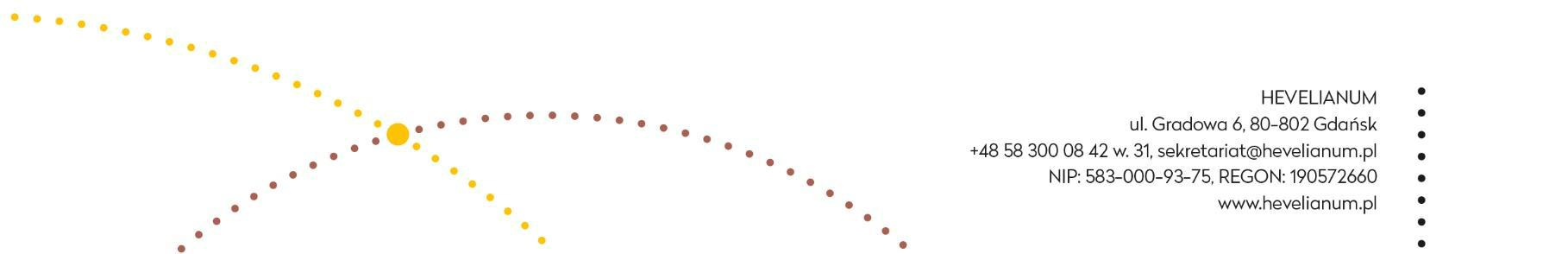 Na potrzeby postępowania o udzielenie zamówienia publicznego pn. usługa pełnienia nadzoru nad projektem w ramach realizowanej przez Zamawiającego inwestycji obejmującej kompleksową realizację robót budowlanych i prac konserwatorskich związanych z przebudową budynków przy ul. 3 Maja 21 C i D w Gdańsku na terenie dawnego szpitala p.w. Bożego Ciała DPZ.26.5.2023, oświadczam, co następuje:OŚWIADCZENIE O NIEPODLEGANIU WYKLUCZENIU Oświadczam, że:nie podlegam wykluczeniu z postępowania na podstawie: 
art. 108 ust 1 ustawy Pzp.zachodzą w stosunku do mnie podstawy wykluczenia z postępowania na podstawie art. …………. ustawy Pzp (podać mającą zastosowanie podstawę wykluczenia spośród wymienionych w art. 108 ust. 1 pkt 1, 2 i 5). Jednocześnie oświadczam, że w związku z ww. okolicznością, na podstawie art. 110 ust. 2 ustawy Pzp podjąłem następujące środki naprawcze:	 ………………………………………………………………………………………………………………….nie podlegam wykluczeniu z postępowania na podstawie na podstawie art. 7 ust. 1 Ustawy z dnia 13 kwietnia 2022 r. o szczególnych rozwiązaniach w zakresie przeciwdziałania wspieraniu agresji na Ukrainę oraz służących ochronie bezpieczeństwa narodowego.OŚWIADCZENIE O SPEŁNIANIU WARUNKÓW UDZIAŁU W POSTĘPOWANIUOświadczam, że spełniam warunki udziału w postępowaniu określone przez Zamawiającego w pkt VI SWZ.Oświadczam, że w celu wykazania spełniania warunków udziału w postępowaniu, określonych przez Zamawiającego w pkt VI …… SWZ (wskazać właściwą jednostkę redakcyjną SWZ, w której określono warunki udziału w postępowaniu), polegam na zasobach następującego/ych podmiotu/ów:……………………………………………………………………………………………………………………………………………………………………………………………………………………………………………………………………w następującym zakresie: ………………………………………………………………………………………………………………………………..………………………………………………………………………………………………………………………………..OŚWIADCZENIE DOTYCZĄCE PODANYCH INFORMACJIOświadczam, że wszystkie informacje podane w powyższych oświadczeniach są aktualne i zgodne z prawdą oraz zostały przedstawione z pełną świadomością konsekwencji wprowadzenia Zamawiającego w błąd przy przedstawianiu informacji.INFORMACJA DOTYCZĄCA DOSTĘPU DO PODMIOTOWYCH ŚRODKÓW DOWODOWYCHWskazuję następujące podmiotowe środki dowodowe, które Zamawiający posiada i potwierdzam ich prawidłowość i aktualność:1) .............................................................................................................................(wskazać podmiotowy środek dowodowy, dokładne dane referencyjne dokumentacji)2) .............................................................................................................................(wskazać podmiotowy środek dowodowy, dokładne dane referencyjne dokumentacji)*W przypadku składania oferty przez Wykonawców ubiegających się wspólnie o udzielenie zamówienia niniejsze oświadczenie składa każdy z Wykonawców**niepotrzebne skreślićDokument należy podpisać kwalifikowanym podpisem elektronicznym, podpisem zaufanym lub podpisem osobistym. Załącznik nr 3do Specyfikacji Warunków Zamówienia WYKAZ ZREALIZOWANYCH USŁUG  *W tabeli należy wskazać wszystkie informacje pozwalające na ocenę spełnienia warunku określonego w pkt VI.2.1)  lit. a) SWZ.	Do Wykazu należy załączyć dowody określające, czy te dostawy zostały wykonane należycie, przy czym dowodami, o których mowa, są referencje bądź inne dokumenty sporządzone przez podmiot, na rzecz którego dostawy zostały wykonane, a jeżeli wykonawca z przyczyn niezależnych od niego nie jest w stanie uzyskać tych dokumentów – oświadczenie wykonawcyDokument należy podpisać kwalifikowanym podpisem elektronicznym, podpisem zaufanym lub podpisem osobistym. Załącznik nr 4 do SWZWYKAZ OSÓB,
SKIEROWANYCH PRZEZ WYKONAWCĘ DO REALIZACJI ZAMÓWIENIA PUBLICZNEGO*Np. pracownik, umowa cywilno-prawna, udostępnienie przez inny podmiot  Dokument należy podpisać kwalifikowanym podpisem elektronicznym, podpisem zaufanym lub podpisem osobistym. Załącznik nr 5do Specyfikacji Warunków Zamówienia Zobowiązanie podmiotudo oddania do dyspozycji Wykonawcyniezbędnych zasobów na potrzeby wykonania zamówieniaJa: ……………………………………………………………………………………………………(imię i nazwisko osoby uprawnionej do reprezentowania podmiotu, stanowisko – właściciel, członek zarządu, prokurent, pełnomocnik, itp.)Działając w imieniu i na rzecz: ……………………………………………………………………….………………………...(nazwa podmiotu)Zobowiązuję się do oddania niżej wymienionych zasobów na potrzeby wykonania zamówienia:…………………………………………………………………………………………………………………………………………………………………………………………………………(określenie zasobu: sytuacja finansowa lub ekonomiczna, zdolność techniczna lub zawodowa)do dyspozycji Wykonawcy:……………………………………………………………………………………………………(nazwa Wykonawcy)w trakcie wykonywania zamówienia pn. usługa pełnienia nadzoru nad projektem w ramach realizowanej przez Zamawiającego inwestycji obejmującej kompleksową realizację robót budowlanych i prac konserwatorskich związanych z przebudową budynków przy ul. 3 Maja 21 C i D w Gdańsku na terenie dawnego szpitala p.w. Bożego Ciała DPZ.26.5.2023, oświadczam, iż:udostępniam Wykonawcy ww. zasoby, w następującym zakresie:………………………………………………………………………………………………………………………………………………………………………………………………………………………………………………………………………………………………………………sposób wykorzystania udostępnionych przeze mnie zasobów, przez Wykonawcę, przy wykonywaniu zamówienia publicznego będzie następujący:………………………………………………………………………………………………………………………………………………………………………………………………………………………………………………………………………………………………………………zakres mojego udziału przy wykonywaniu zamówienia publicznego będzie następujący:………………………………………………………………………………………………………………………………………………………………………………………………………………………………………………………………………………………………………………okres mojego udziału przy wykonywaniu zamówienia publicznego będzie następujący:………………………………………………………………………………………………………………………………………………………………………………………………………………………………………………………………………………………………………………Dokument należy opatrzyć kwalifikowanym podpisem elektronicznym lub podpisem zaufanym lub podpisem osobistym osoby uprawnionej do reprezentowania wykonawcy/ podmiotu udostępniającego zasobyZłącznik nr 6 do SWZOświadczenie Wykonawców wspólnie ubiegających się o udzielenie zamówienia  z art. 117 ust. 4 ustawy z dnia 11 września 2019r. Prawo zamówień publicznychNazwa postępowania: usługa pełnienia nadzoru nad projektem w ramach realizowanej przez Zamawiającego inwestycji obejmującej kompleksową realizację robót budowlanych i prac konserwatorskich związanych z przebudową budynków przy ul. 3 Maja 21 C i D w Gdańsku na terenie dawnego szpitala p.w. Bożego Ciała DPZ.26.5.2023My, Wykonawcy wspólnie ubiegający się o udzielenie zamówienia publicznego:Niniejszym oświadczamy, że następująy Wykonawcy wykonają wymienione poniżej usługi:Dokument należy opatrzyć kwalifikowanym podpisem elektronicznym lub podpisem zaufanym lub podpisem osobistym osoby uprawnionej do reprezentowania wykonawcy/ podmiotu udostępniającego zasobyNazwa (firma) i adres wykonawcy 
(wykonawców wspólnie ubiegających się o udzielenie zamówienia)…………………………………..…………………………………………………………….……………………………………………….……………………………………………. *Regon (w przypadku wykonawców występujących wspólnie należy podać Regon każdego z Wykonawców)………………………………………………………………………………………………*Adres do korespondencji………………………………………………..……………………………………….…… ……………………………………………..*Numer telefonu………………………………………………*Adres poczty elektronicznej na którą należy wysyłać korespondencję związaną z postępowaniem..…………………………………………………………………………………………… *Wykonawca zgodnie z przepisami ustawy z dnia 6 marca 2018 r. Prawo przedsiębiorców (t.j. Dz. U. z 2021 r. poz. 162.) jest:	mikro przedsiębiorcą**                    małym przedsiębiorcą**	średnim przedsiębiorcą**	inne** Pełnienie nadzoru nad projektem ”Przebudowa wraz ze zmianą sposobu użytkowania Budynków 21C i 21D na funkcje usługowe związane z działalnością Hevelianum”  Pełnienie nadzoru nad projektem ”Przebudowa wraz ze zmianą sposobu użytkowania Budynków 21C i 21D na funkcje usługowe związane z działalnością Hevelianum”  Pełnienie nadzoru nad projektem ”Przebudowa wraz ze zmianą sposobu użytkowania Budynków 21C i 21D na funkcje usługowe związane z działalnością Hevelianum”  Pełnienie nadzoru nad projektem ”Przebudowa wraz ze zmianą sposobu użytkowania Budynków 21C i 21D na funkcje usługowe związane z działalnością Hevelianum”  Pełnienie nadzoru nad projektem ”Przebudowa wraz ze zmianą sposobu użytkowania Budynków 21C i 21D na funkcje usługowe związane z działalnością Hevelianum”  Pełnienie nadzoru nad projektem ”Przebudowa wraz ze zmianą sposobu użytkowania Budynków 21C i 21D na funkcje usługowe związane z działalnością Hevelianum” ABBCCDLp.JednostkaJednostkaStawka za jednostkę netto Stawka za jednostkę netto Wartość netto                                                        D = BxC1.Liczba pobytów                                                             ilość: 30Liczba pobytów                                                             ilość: 301.  Jednostkowa cena ryczałtowa netto za jednorazowy nadzór nad projektem, rozumiany jako  jednorazowy pobyt na terenie budowy lub innym wskazanym miejscu na terenie Trójmiasta wyznaczonego przez Wykonawcę projektanta lub zespołu projektantów w celu wykonywania czynności objętej przedmiotem Umowy w jednym dniu, niezależnie od czasu jego trwania1.  Jednostkowa cena ryczałtowa netto za jednorazowy nadzór nad projektem, rozumiany jako  jednorazowy pobyt na terenie budowy lub innym wskazanym miejscu na terenie Trójmiasta wyznaczonego przez Wykonawcę projektanta lub zespołu projektantów w celu wykonywania czynności objętej przedmiotem Umowy w jednym dniu, niezależnie od czasu jego trwania1.  Jednostkowa cena ryczałtowa netto za jednorazowy nadzór nad projektem, rozumiany jako  jednorazowy pobyt na terenie budowy lub innym wskazanym miejscu na terenie Trójmiasta wyznaczonego przez Wykonawcę projektanta lub zespołu projektantów w celu wykonywania czynności objętej przedmiotem Umowy w jednym dniu, niezależnie od czasu jego trwania1.  Jednostkowa cena ryczałtowa netto za jednorazowy nadzór nad projektem, rozumiany jako  jednorazowy pobyt na terenie budowy lub innym wskazanym miejscu na terenie Trójmiasta wyznaczonego przez Wykonawcę projektanta lub zespołu projektantów w celu wykonywania czynności objętej przedmiotem Umowy w jednym dniu, niezależnie od czasu jego trwania1.  Jednostkowa cena ryczałtowa netto za jednorazowy nadzór nad projektem, rozumiany jako  jednorazowy pobyt na terenie budowy lub innym wskazanym miejscu na terenie Trójmiasta wyznaczonego przez Wykonawcę projektanta lub zespołu projektantów w celu wykonywania czynności objętej przedmiotem Umowy w jednym dniu, niezależnie od czasu jego trwania1.  Jednostkowa cena ryczałtowa netto za jednorazowy nadzór nad projektem, rozumiany jako  jednorazowy pobyt na terenie budowy lub innym wskazanym miejscu na terenie Trójmiasta wyznaczonego przez Wykonawcę projektanta lub zespołu projektantów w celu wykonywania czynności objętej przedmiotem Umowy w jednym dniu, niezależnie od czasu jego trwania2.Liczba godzin prac projektowych           ilość: 750Liczba godzin prac projektowych           ilość: 7502. Jednostkowa cena ryczałtowa netto za jedną godzinę efektywnego wykonywania czynności nadzoru wykonywanych poza placem budowy, innych niż standardowe przygotowanie do pełnienia nadzoru na placu budowy.2. Jednostkowa cena ryczałtowa netto za jedną godzinę efektywnego wykonywania czynności nadzoru wykonywanych poza placem budowy, innych niż standardowe przygotowanie do pełnienia nadzoru na placu budowy.2. Jednostkowa cena ryczałtowa netto za jedną godzinę efektywnego wykonywania czynności nadzoru wykonywanych poza placem budowy, innych niż standardowe przygotowanie do pełnienia nadzoru na placu budowy.2. Jednostkowa cena ryczałtowa netto za jedną godzinę efektywnego wykonywania czynności nadzoru wykonywanych poza placem budowy, innych niż standardowe przygotowanie do pełnienia nadzoru na placu budowy.2. Jednostkowa cena ryczałtowa netto za jedną godzinę efektywnego wykonywania czynności nadzoru wykonywanych poza placem budowy, innych niż standardowe przygotowanie do pełnienia nadzoru na placu budowy.2. Jednostkowa cena ryczałtowa netto za jedną godzinę efektywnego wykonywania czynności nadzoru wykonywanych poza placem budowy, innych niż standardowe przygotowanie do pełnienia nadzoru na placu budowy.3.3.Łączna cena ofertowa Łączna cena ofertowa Suma 1D i 2D3. Łączna cena ofertowa za realizację przedmiotu zamówienia (w oparciu o szacunkowe ilości czynności nadzorów autorskich na placu budowy (35 pobytów) oraz wykonywanych poza placem budowy (1000 godzin) 3. Łączna cena ofertowa za realizację przedmiotu zamówienia (w oparciu o szacunkowe ilości czynności nadzorów autorskich na placu budowy (35 pobytów) oraz wykonywanych poza placem budowy (1000 godzin) 3. Łączna cena ofertowa za realizację przedmiotu zamówienia (w oparciu o szacunkowe ilości czynności nadzorów autorskich na placu budowy (35 pobytów) oraz wykonywanych poza placem budowy (1000 godzin) 3. Łączna cena ofertowa za realizację przedmiotu zamówienia (w oparciu o szacunkowe ilości czynności nadzorów autorskich na placu budowy (35 pobytów) oraz wykonywanych poza placem budowy (1000 godzin) 3. Łączna cena ofertowa za realizację przedmiotu zamówienia (w oparciu o szacunkowe ilości czynności nadzorów autorskich na placu budowy (35 pobytów) oraz wykonywanych poza placem budowy (1000 godzin) 3. Łączna cena ofertowa za realizację przedmiotu zamówienia (w oparciu o szacunkowe ilości czynności nadzorów autorskich na placu budowy (35 pobytów) oraz wykonywanych poza placem budowy (1000 godzin) Imię i nazwisko*Nazwa projektu/ obiektu wpisanego do rejestru zabytków, na którym realizowany był nadzór autorskiOkres, w którym świadczony był nadzór autorski (należy wskazać datę w formacie dd-mm.rr (od = do)L.p. Nazwa/firma podwykonawcy Wskazanie zakresu części zlecanej podwykonawcy zamówienia kwotowo lub w % Lp. Przedmiot usługi *Miejsce wykonaniaData wykonania (dzień, miesiąc, rok) Podmiot, na rzecz którego usługi zostały wykonane  1Nadzór autorski nad projektem obejmującym rozbudowę lub przebudowę budynku wpisanego do rejestru zabytkówPowierzchnia: ………….. m2……………………………Budynek objęty ochroną w rozumieniu art. 7 lub art. 22 ustawy z dnia 23 lipca 2003 r. o ochronie zabytków i opiece nad zabytkami (t.j. Dz. U. z 2022 r. poz. 840),TAK/NIE*Niewłaściwe skreslić 2Nadzór autorski nad projektem obejmującym rozbudowę lub przebudowę budynku wpisanego do rejestru zabytków, będącego budynkiem użyteczności publicznejPowierzchnia: …………. M2………………………1)Budynek objęty ochroną w rozumieniu art. 7 lub art. 22 ustawy z dnia 23 lipca 2003 r. o ochronie zabytków i opiece nad zabytkami (t.j. Dz. U. z 2022 r. poz. 840),TAK/NIE*Niewłaściwe skreślić2)budynek użyteczności publicznej w rozumieniu przepisów rozporządzenia Ministra Infrastruktury z dnia 12 kwietnia 2002 w sprawie warunków technicznych, jakim powinny odpowiadać budynki i ich usytuowanie (t.j. Dz.U.2022.0.1225)TAK/NIE*Niewłaściwe skreślićLp. Imię i nazwisko Kwalifikacje zawodowe (podać wymagane w SWZ kwalifikacje) Doświadczenie Podstawa dysponowania osobą* Zakres czynności wykonywanych  w ramach zamówienia Projektant / koordynatorPełna nazwa WykonawcySiedziba (ulica, miejscowość)NIPOsoby uprawnione do ReprezentacjiPełna nazwa WykonawcySiedziba (ulica, miejscowość)Usługi, które będą wykonywane przez Wykonawcę